Приложение №1 к Постановлению № ___ от «__»___2017Об утверждении муниципальной программы «Формирование современной городской среды на территории Победенского сельского поселения на 2018-2022 годы»Адресный перечень дворовых территорий, подлежащих благоустройству в 2018-2022 годымуниципальное образование Победенское сельское поселение»Справочно:Общее количество дворовых территорий в муниципальном образовании ед.Количество дворовых территорий, в отношении которых проведена инвентаризация, 2 ед.Количество дворовых территорий, подлежащих благоустройству, по результатам инвентаризации (данные должны совпадать с количеством указанных в адресном перечне дворовых территорий) 2 ед.Приложение №2 к Постановлению № ___ от «__»___2017Об утверждении муниципальной программы «Формирование современной городской среды на территории Победенского сельского поселения на 2018-2022 годы»С В Е Д Е Н И Яо показателях (индикаторах) муниципальной программыПриложение №3 к Постановлению № ___ от «__»___2017Об утверждении муниципальной программы «Формирование современной городской среды на территории Победенского сельского поселения на 2018-2022 годы»Визуализированный перечень образцов элементов благоустройства,предлагаемых к размещению на дворовой территории многоквартирного дома, сформированный исходя из минимального перечня работ по благоустройству1. Уличное освещение.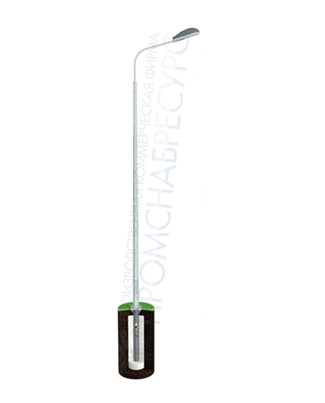 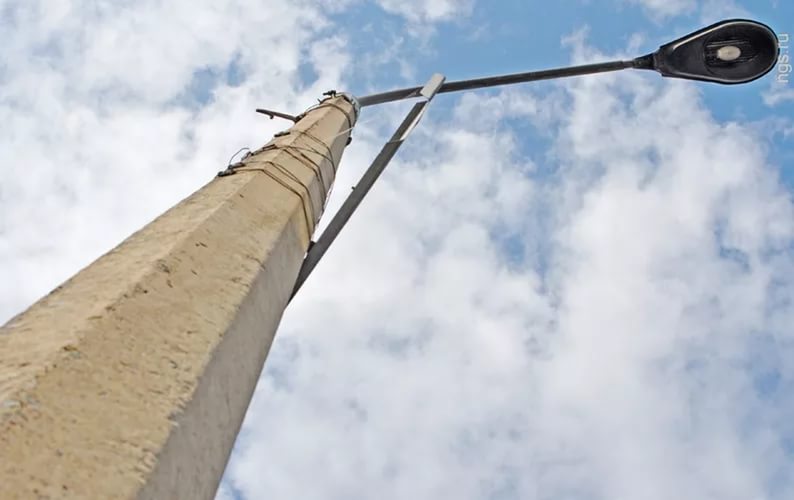 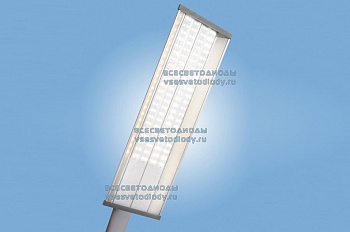 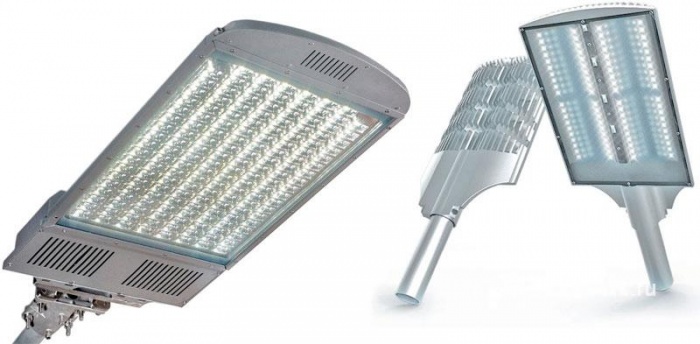 2. Скамьи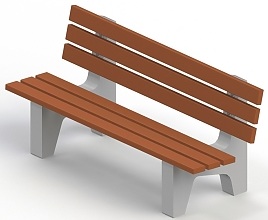 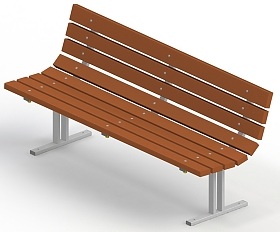 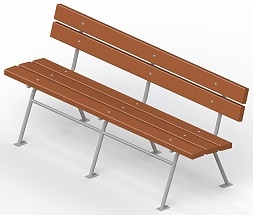 3.Урны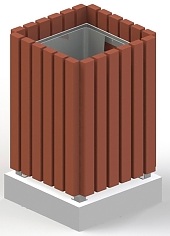 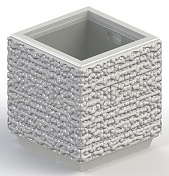 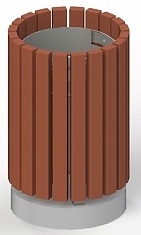 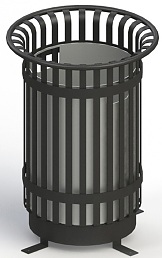 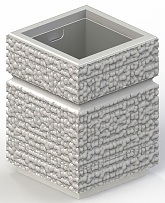 4. Бордюры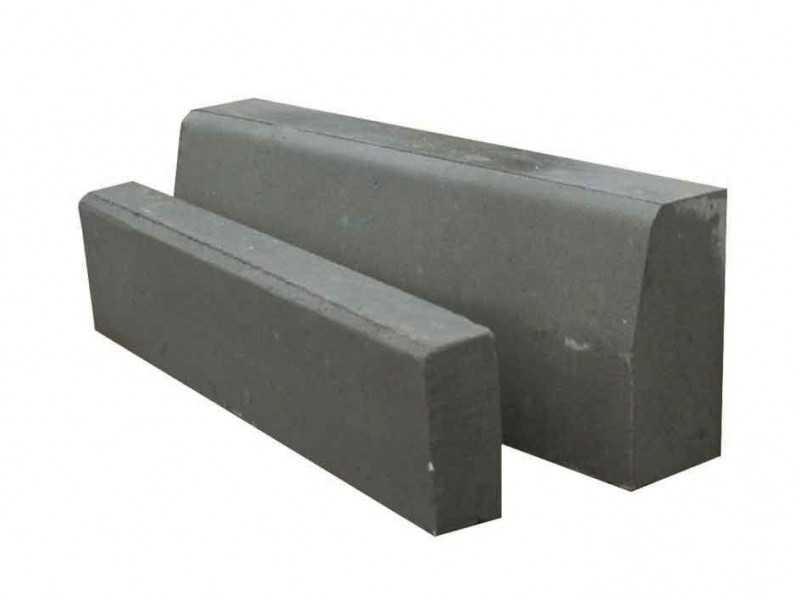 Приложение №4 к Постановлению № ___ от «__»___2017Об утверждении муниципальной программы «Формирование современной городской среды на территории Победенского сельского поселения на 2018-2022 годы»Визуализированный перечень образцов элементов благоустройства,предлагаемых к размещению на дворовой территории многоквартирного дома, сформированный исходя из дополнительного перечня работ по благоустройствуПриложение №5 к Постановлению № ___ от «__»___2017Об утверждении муниципальной программы «Формирование современной городской среды на территории Победенского сельского поселения на 2018-2022 годы»ПОРЯДОК проведения общественных обсуждений проекта муниципальной программы формирование комфортной городской среды на территории Победенского сельского поселения с 2018 по 2022 год.1. Настоящий Порядок устанавливает процедуру проведения общественного обсуждения проекта муниципальной программы формирование комфортной городской среды на территории Победенского сельского поселения с 2018 по 2022 год (далее - общественное обсуждение). 2. Для целей настоящего Порядка под общественным обсуждением понимается участие населения в осуществлении местного самоуправления на территории Победенского сельского поселения в форме участия в процессе разработки проекта муниципального правового акта - муниципальной программы формирование современной городской среды на территории Победенского сельского поселения на 2018 - 2022 года. 3. Общественное обсуждение проекта муниципальной программы формирование современной городской среды на территории Победенского сельского поселения с 2018 по 2022 год (далее – проект муниципальной программы) проводится в целях: а) информирования населения Победенского сельского поселения о разработанном проекте муниципальной программы; б) выявления и учета общественного мнения по теме, вопросам и проблемам, на решение которых будет направлен проект муниципальной программы; в) оценки предложений заинтересованных лиц. 4. В целях организации общественного обсуждения проекта муниципальной программы, оценки предложений заинтересованных лиц к проекту программы, поступивших в рамках общественного обсуждения, контроля и координации реализации муниципальной программы создается общественная муниципальная комиссия по обеспечению реализации муниципальной программы формирования комфортной городской среды (далее общественная муниципальная комиссия) из числа представителей органов местного самоуправления Победенского сельского поселения, политических партий и движений, общественных организаций, иных лиц. Состав и положение о работе общественной муниципальной комиссии утверждается постановлением Администрацией Победенского сельского поселения.5. Для проведения общественного обсуждения общественная муниципальная комиссия размещает не позднее, чем за 1 день до начала проведения общественных обсуждений на официальном сайте Администрации Победенского сельского поселения (далее – официальный сайт): 5.1. текст проекта муниципальной программы, вынесенный на общественное обсуждение; 5.2. информацию о сроках общественного обсуждения проекта муниципальной программы; 5.3. информацию о сроке приема предложений по проекту муниципальной программы и способах их предоставления; 5.4. контактный телефон (телефоны), электронный и почтовый адреса ответственных лиц, осуществляющих прием и обобщение предложений по проекту муниципальной программы. 6. Общественное обсуждение проекта муниципальной программы проводится в течение 30 календарных дней со дня размещения на официальном сайте информации, указанной в пункте 5 настоящего Порядка. 7. Предложения направляются в общественную муниципальную комиссию в письменном виде путем заполнения формы согласно приложению 1 к настоящему Порядку и направления ее на бумажном носителе либо в форме электронного документа по адресу, указанному в информации о проведении общественных обсуждений. По желанию гражданина, внесшего предложение к проекту муниципальной программы, им может быть представлено также письменное обоснование соответствующего предложения. 8. Общественная муниципальная комиссия еженедельно размещает на официальном сайте отчет о ходе обсуждения проекта муниципальной программы, количестве поступивших предложений о благоустройстве дворовых территорий. 9. Общественная муниципальная комиссия осуществляет оценку предложений заинтересованных лиц к проекту муниципальной программы на заседаниях комиссии. Результаты оценки предложений заинтересованных лиц отражаются в протоколах заседаний комиссии. 10. Не подлежат рассмотрению предложения: а) в которых не указаны фамилия, имя, отчество (последнее - при наличии) участника общественного обсуждения проекта муниципальной программы; б) неподдающиеся прочтению; в) экстремистской направленности; г) содержащие нецензурные либо оскорбительные выражения; д) поступившие по истечении установленного срока проведения общественного обсуждения проекта муниципальной программы. 11. Не позднее 7 рабочих дней после истечения срока общественного обсуждения проекта муниципальной программы, указанного в пункте 6 настоящего Порядка, общественной муниципальной комиссией оформляется итоговый протокол проведения общественного обсуждения проекта муниципальной программы (далее - итоговый протокол) по форме согласно приложению 2 к настоящему Порядку.         Итоговый протокол подписывается председателем общественной муниципальной комиссии или лицом, его замещающим и секретарем. В итоговом протоколе указывается содержание всех поступивших в ходе общественных обсуждений предложений участников общественного обсуждения, а также результаты рассмотрения указанных предложений и рекомендации по изменению проекта муниципальной программы. 12. Итоговый протокол в течение 1 дня после его подписания направляется в  Администрацию Победенского сельского поселения, являющийся разработчиком проекта муниципальной программы, а также размещается на официальном сайте. 13. Администрация Победенского сельского поселения дорабатывает проект муниципальной программы с учетом предложений, содержащихся в итоговом протоколе, в течение 2 рабочих дней со дня его поступления и размещает доработанный проект муниципальной программы на официальном сайте. Приложение 1                                                                                     к Порядку проведения общественных обсуждений проекта муниципальной программы формирования комфортной городской среды на территории                 Победенского сельского поселения Форма предложений к проекту муниципальной программы формирования комфортной городской среды на территории Победенского сельского поселенияВ общественную муниципальную комиссию по обеспечению реализации муниципальной программы формирования комфортнойгородской среды на территории Победенского сельского  поселения от ______________________________ ,адрес, телефон, адрес электронной _________________________________почты, лица, внесшего предложение Предложения к проекту муниципальной программы формирования комфортной городской среды на территории Победенского сельского поселения Дата __________________                                           Подпись ______________Приложение 2 к Порядку проведения общественных обсуждений проекта муниципальной программы формирования комфортной городской среды на территории Победенского сельского поселения  Форма итогового протокола о результатах общественного обсуждения проекта муниципальной программы формирования комфортной городской среды на территории Победенского сельского поселения  Итоговый протокол о результатах общественного обсуждения проекта муниципальной программы формирования комфортной городской среды на территории Победенского сельского поселенияп. Совхозный                                                        «____» ____________ 2017 год           В период с «___» _________ 2017 года по «___» _________ 2017 года в муниципальную общественную комиссию по обеспечению реализации муниципальной программы формирования комфортной городской среды на территории Победенского сельского поселения поступили и рассмотрены следующие предложения к проекту муниципальной программы «Формирование комфортной городской среды на территории Победенского сельского поселения с 2018 по 2022 год»: Председатель комиссии _____________ Секретарь комиссии ______________Приложение №6 к Постановлению № ___ от «__»___2017Об утверждении муниципальной программы «Формирование современной городской среды на территории Победенского сельского поселения на 2018-2022 годы»Порядок и сроки представления, рассмотрения и оценки предложений заинтересованных лиц о включении дворовой территории в муниципальную программу «Формирование комфортной городской среды  муниципального образования Победенское сельское поселение на 2018-2022 годы»1. Общие положения1.1. Настоящий Порядок разработан в целях представления, рассмотрения и оценки предложений заинтересованных лиц о включении дворовой территории в муниципальную программу «Формирование комфортной городской среды муниципального образования Победенское сельское поселение на 2018-2022 годы».1.2. В целях реализации настоящего Порядка используются следующие основные понятия:дворовая территория - совокупность территорий, прилегающих к многоквартирным домам, с расположенными на них объектами, предназначенными для обслуживания и эксплуатации таких домов, и элементами благоустройства этих территорий, в том числе парковками (парковочными местами), тротуарами и автомобильными дорогами, включая автомобильные дороги, образующие проезды к территориям, прилегающим к многоквартирным домам;заинтересованные лица - собственники помещений в многоквартирных домах, собственники иных зданий и сооружений, расположенных в границах дворовой территории, подлежащей благоустройству;1.3. Минимальный перечень видов работ по благоустройству дворовых территорий многоквартирных домов:- ремонт дворовых проездов;- обеспечение освещения дворовых территорий;- установка скамеек и урн для мусора. Перечень дополнительных видов работ по благоустройству дворовых территорий:- оборудование детских и (или) спортивных площадок;- оборудование автомобильных парковок;- озеленение территорий;- иные виды работ  некапитального  характера.Дополнительный перечень работ реализуется только при условии реализации работ по минимальному перечню работ.           Дополнительный перечень работ осуществляется в рамках муниципальной программы при условии трудового участия  заинтересованных лиц в выполнении указанных видов работ по благоустройству дворовой территории,  по видам  работ,  не требующим специальной квалификации при их выполнении.1.4. Заинтересованные лица вправе представлять предложения о включении дворовых территорий  в муниципальную программу, включающие виды работ из минимального перечня работ и (или) дополнительного перечня работ.2. Порядок и сроки представления гражданами предложений2.1. Срок подачи заявок составляет 7 календарных дней со дня официального размещения (опубликования) настоящего Порядка на официальном сайте муниципального образования Победенское сельское поселение в информационно-телекоммуникационной сети Интернет. 2.2. Предложения представителей заинтересованных лиц о включении дворовой территории в муниципальную программу «Формирование комфортной городской среды муниципального образования Победенское сельское поселение на 2018-2022 годы» подаются в письменной форме, согласно приложению 1 к настоящему Порядку.Представленные для рассмотрения и оценки предложения заинтересованных лиц о включении дворовой территории в муниципальную программу «Формирование комфортной городской среды муниципального образования Победенское сельское поселение на 2018-2022 годы» принимаются от представителей (избранных согласно протоколу) указанной дворовой территории. 2.3. Для включения дворовой территории в муниципальную программу заинтересованные лица представляют в Администрацию муниципального образования Победенское сельское поселение следующие документы:2.3.1. Предложение о включении дворовой территории в муниципальную программу «Формирование комфортной городской среды муниципального образования Победенское сельское поселение на 2018-2022 годы».2.3.2. Протокол общего собрания собственников помещений в каждом многоквартирном доме, решений собственников каждого здания, сооружения, образующих дворовую территорию, содержащий в том числе следующую информацию:- решение об обращении с предложением по включению дворовой территории в муниципальную программу «Формирование комфортной городской среды муниципального образования Победенское сельское поселение на 2018-2022 годы»;- перечень работ по благоустройству дворовой территории, сформированный исходя из минимального перечня работ по благоустройству;- перечень работ по благоустройству дворовой территории, сформированный исходя из дополнительного перечня работ по благоустройству (в случае принятия такого решения заинтересованными лицами);- форма трудового участия заинтересованных лиц в реализации мероприятий по благоустройству дворовой территории;- условие о включении/не включении в состав общего имущества в многоквартирном доме оборудования, иных материальных объектов, установленных на дворовой территории в результате реализации мероприятий по ее благоустройству в целях осуществления последующего содержания указанных объектов в соответствии с требованиями законодательства Российской Федерации;- обязательство по осуществлению содержания оборудования, малых архитектурных форм, иных некапитальных объектов, установленных на дворовой территории в результате реализации муниципальной программы; - решение об определении представителя (представителей) заинтересованных лиц, уполномоченных на представление предложений, согласование дизайн-проекта благоустройства дворовой территории, а также на участие в контроле, в том числе промежуточном, и приемке работ по благоустройству дворовой территории.2.3.3. Фотоматериалы, подтверждающие отсутствие или ненадлежащее состояние соответствующих элементов благоустройства, дворовых территорий (при наличии).2.4. Предложения направляются в администрацию муниципального образования Победенское сельское поселение по адресу: п. Совхозный ул. Советская д.45, в рабочие дни:  понедельник- пятница – с 09.00 час. до 13.00 час., с 14.00 час. до 17.00 час. или направляется на электронный адрес: pspmr.ru.3. Порядок рассмотрения и оценки предложений граждан3.1. Для обобщения и оценки предложений заинтересованных лиц о включении дворовой территории в муниципальную программу «Формирование комфортной городской среды муниципального образования Победенское сельское поселение на 2018-2022 годы» постановлением Администрации муниципального образования Победенское сельское поселение создается общественная комиссия, в состав которой включаются представители администрации, политических партий и движений, общественных организаций, иных лиц. 3.2. Предложения граждан, поступающие в общественную комиссию, подлежат обязательной регистрации. 3.3. Представленные для рассмотрения и оценки предложения заинтересованных лиц о включении дворовой территории в муниципальную программу «Формирование комфортной городской среды муниципального образования Победенское сельское поселение на 2018-2022 годы», поступившие с нарушением порядка, срока и формы подачи предложений, по решению общественной комиссии могут быть оставлены без рассмотрения.3.4. В муниципальную программу подлежат включению дворовые территории исходя из даты представления предложений заинтересованных лиц при условии их соответствия установленным требованиям, оформленных в соответствии с требованиями действующего законодательства и в пределах лимитов бюджетных ассигнований, предусмотренных муниципальной программой.3.5. По итогам рассмотрения каждого из поступивших предложений общественная комиссия принимает решение о рекомендации его к принятию либо отклонению.3.6. По окончании принятия представленных для рассмотрения и оценки предложений заинтересованных лиц о включении дворовой территории в муниципальную программу «Формирование комфортной городской среды муниципального образования Победенское сельское поселение на 2018-2022 годы», общественная комиссия готовит заключение.Заключение содержит следующую информацию: - общее количество поступивших предложений; - количество и содержание поступивших предложений оставленных без рассмотрения;- содержание предложений рекомендуемых к отклонению;- содержание предложений рекомендуемых для одобрения.3.7. Представленные для рассмотрения и оценки предложения заинтересованных лиц о включении дворовой территории в муниципальную программу «Формирование комфортной городской среды  муниципального образования Победенское сельское поселение на 2018-2022 годы»  по результатам заседания общественной комиссии включаются в муниципальную программу «Формирование комфортной городской среды муниципального образования Победенское сельское поселение на 2018-2022 годы». 3.8. Представители заинтересованных лиц, уполномоченные на представление предложений, согласование дизайн-проекта благоустройства дворовой территории, а также на участие в контроле, в том числе промежуточном, и приемке работ по благоустройству дворовой территории, вправе участвовать при их рассмотрении в заседаниях общественной комиссии.3.9. По просьбе представителей заинтересованных лиц, уполномоченных на представление предложений, направивших письменные предложения о включении дворовой территории в муниципальную программу «Формирование комфортной городской среды муниципального образования Победенское сельское поселение на 2018-2022 годы», в письменной или устной форме сообщается о результатах рассмотрения их предложений.3.10. Дворовые территории, прошедшие отбор и не вошедшие в муниципальную программу на 2018-2022 годы, в связи с превышением выделенных лимитов бюджетных ассигнований, предусмотренных муниципальной программой, включаются в муниципальную программу на 2018-2022 годы исходя из даты представления предложений заинтересованных лиц.ПРЕДЛОЖЕНИЯо включении дворовой территории в муниципальную программу «Формирование комфортной городской среды муниципального образования Победенское сельское поселение на 2018-2022 годы»Фамилия, имя, отчество представителя ___________________________________________Дата и № протокола общего собраниясобственников помещений в многоквартирном доме  ______________________________________________________Адрес места жительства ________________________________________________________Личная подпись и дата  _______________________________________________________Даю согласие на обработку моих персональных данных в целях рассмотрения предложений о включении дворовой территории в муниципальную программу «Формирование комфортной городской среды муниципального образования Победенское сельское поселение на 2018-2022 годы», в соответствии с действующим законодательством.   Персональные данные, в отношении которых дается настоящее согласие, включают данные, указанные в настоящих предложениях. Действия с персональными данными включают в себя: обработку (сбор, систематизацию, накопление, хранение, уточнение, обновление, изменение), использование, распространение, обеспечение, блокирование, уничтожение. Обработка персональных данных: автоматизация с использованием средств вычислительной техники, без использования средств автоматизации. Согласие действует с момента подачи данных предложений о включении дворовой территории в муниципальную программу «Формирование комфортной городской среды муниципального образования Победенское сельское поселение на 2018-2022 годы»   до моего письменного отзыва данного согласия.Личная подпись дата ____________________________________________________________Приложение №7 к Постановлению № ___ от «__»___2017Об утверждении муниципальной программы «Формирование современной городской среды на территории Победенского сельского поселения на 2018-2022 годы»Порядокразработки, обсуждения с заинтересованными лицами и утверждения дизайн - проекта благоустройства дворовой территории, включенной в муниципальную программуОбщие положенияНастоящий Порядок регламентирует процедуру разработки, обсуждения с заинтересованными лицами и утверждения дизайн-проекта благоустройства дворовой территории, включенной в муниципальную программу формирования современной городской среды на территории МО «Победенское сельское поселение» в 2017 году(далее – Порядок).Под дизайн-проектом понимается графический и текстовый материал, включающий в себя визуализированное в трех измерениях изображение дворовой территории или территории общего пользования, представленный в нескольких ракурсах, с планировочной схемой, фотофиксацией существующего положения, с описанием работ и мероприятий, предлагаемых к выполнению (далее – дизайн проект).Содержание дизайн-проекта зависит от вида и состава планируемых к благоустройству работ. Это может быть как проектная, сметная документация, так и упрощенный вариант в виде изображения дворовой территории или территории общего пользования с описанием работ и мероприятий, предлагаемых к выполнению.К заинтересованным лицам относятся: собственники помещений в многоквартирных домах, собственники иных зданий и сооружений, расположенных в границах дворовой территории и (или) территории общего пользования, подлежащей благоустройству
(далее – заинтересованные лица).Разработка дизайн-проектаРазработка дизайн-проекта осуществляется уполномоченным органом местного самоуправления муниципального образованияв течение 20 дней со дня утверждения общественной комиссией протокола оценки (ранжирования) заявок заинтересованных лиц на включение в адресный перечень дворовых территорий проекта программы.	2.3. Разработка дизайн-проекта благоустройства дворовой территории многоквартирного дома осуществляется с учетом минимального и дополнительного перечней работ по благоустройству дворовой территории, утвержденных протоколом общего собрания собственников жилья в многоквартирном доме, в отношении которой разрабатывается дизайн-проект благоустройства.Обсуждение, согласование и утверждение дизайн-проектаВ целях обсуждения, согласования и утверждения дизайн-проекта благоустройства дворовой территории многоквартирного дома, уполномоченныйорган местного самоуправления муниципального образования(далее – уполномоченный орган) уведомляет представителя собственников, который вправе действовать в интересах всех собственников помещений в многоквартирном доме, придомовая территория которого включена в адресный перечень дворовых территорий проекта программы (далее – представитель собственников), о готовности дизайн-проекта в течение 2 рабочих дней со дня его изготовления.Представитель собственников обеспечивает обсуждение, согласование дизайн-проекта благоустройства дворовой территории многоквартирного дома, для дальнейшего его утверждения в срок, не превышающий 15 рабочих дней.В целях максимального учета мнений граждан дизайн-проект размещается на официальном сайте муниципального образования для голосования собственников и жителей многоквартирного дома, с указанием конкретного срока окончания приема замечаний и предложений.Утверждение дизайн-проекта благоустройства дворовой территории многоквартирного дома осуществляется уполномоченным органом местного самоуправления муниципального образования
в течение 3 рабочих дней со дня согласования дизайн-проекта дворовой территории многоквартирного дома представителем собственников.Дизайн-проект на благоустройство дворовой территории многоквартирного дома утверждается в двух экземплярах, в том числе один экземпляр хранится у представителя собственников.№п/пАдрес дворовой территории многоквартирного дома (название населенного пункта, название улицы, номер МКД)Материал стен МКДКоличество проживающих в МКД, чел.Перечень видов работПеречень видов работПотребность в финансировании(тыс. руб.)Потребность в финансировании(тыс. руб.)№п/пАдрес дворовой территории многоквартирного дома (название населенного пункта, название улицы, номер МКД)Материал стен МКДКоличество проживающих в МКД, чел.согласно минимальному перечню(указать виды работ)согласно дополнительному перечню(указать виды работ)всегона работы согласно минимальному перечню12345678№Наименование показателя (индикатора)Единица измеренияЗначения показателей№Наименование показателя (индикатора)Единица измерения2018-2022 год1Количество благоустроенных дворовых территорий Ед. 52Доля благоустроенных дворовых  территорий от общего количества дворовых территорийПроценты 85,03Охват населения благоустроенными дворовыми территориями (доля населения, проживающего в жилом фонде с благоустроенными дворовыми территориями от общей численности населения муниципального образования субъекта Российской Федерации) Проценты 80,0КодНаименование Цена шт/руб.Качалки-балансиры и качалки на пружине (c каркасами)Качалки-балансиры и качалки на пружине (c каркасами)Качалки-балансиры и качалки на пружине (c каркасами)41024104Качалка-балансир малая дл 2мКачалка-балансир средняя дл 2,5м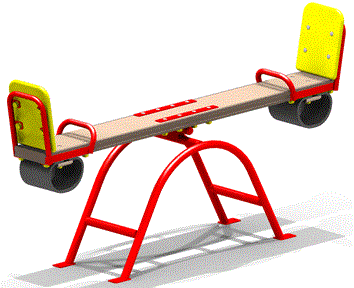 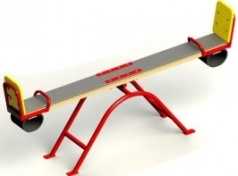 12 76014 7104106Качалка-балансир 4-х местная большая   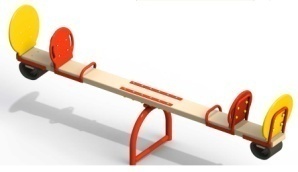 18 9604111Качалка на пружине "Самолет"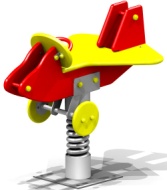 18 7904116, 41214132Качалка на пружине "Петушок" "Дельфин"  «Пароходик»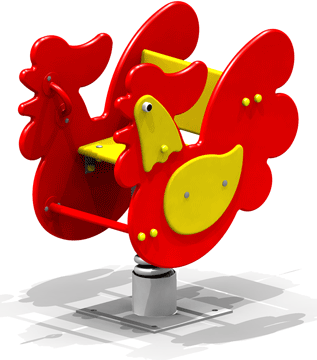 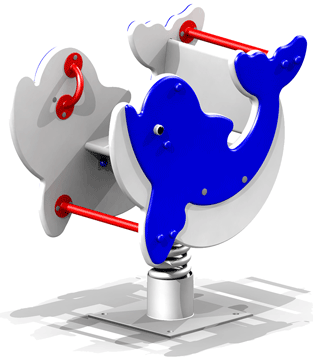 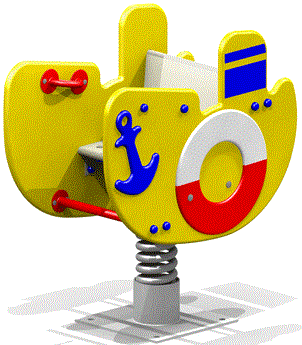 19 9104137, 4136Качалка на пружине 2-х местная "Квадроцикл", «Кабриолет»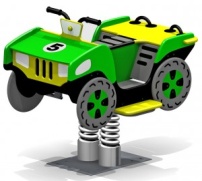 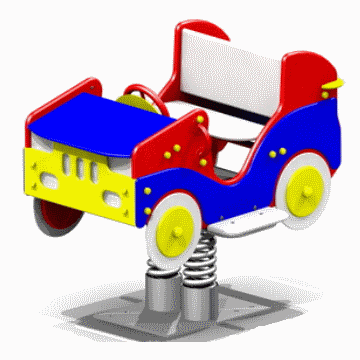 34 7504125, 4128Качалка на пружине 2-х местная "Вертолетик", «Джип»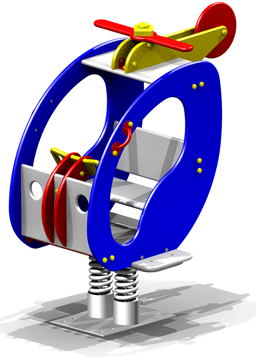 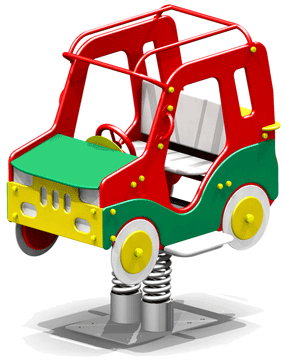 37 060Карусели (с каркасами)Карусели (с каркасами)4192/002Карусель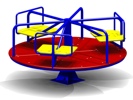 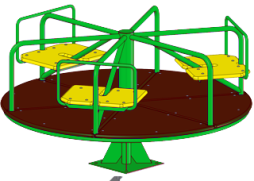 33 4304193/001Карусель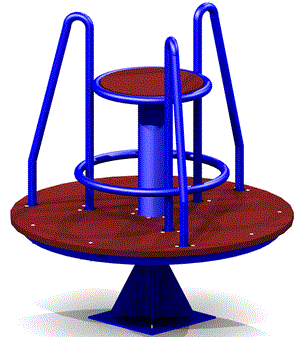 30 2504195/001Карусель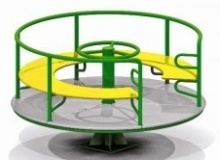 33 960Качели4141/001Качели на деревянных стойках, с гибкой подвеской 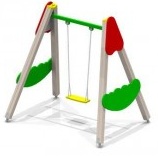 30 1004142/010Качели на деревянных стойках двойные, с гибкими подвесками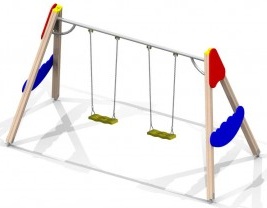 40 2404153Качели на металлических стойках с жесткой подвеской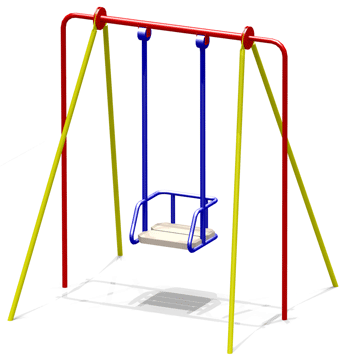 18 0004154/001Качели средние с гибкой подвеской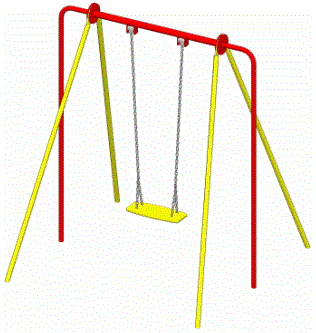 19 240Горки 4201Горка нерж. Н площадки =0,9 м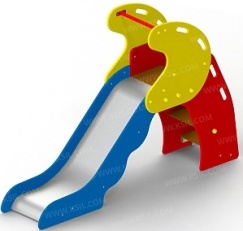 32 7004203Горка нерж. Н площадки =1,5 м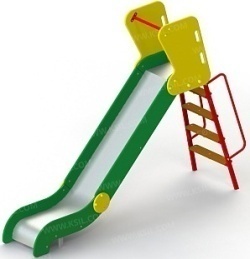 44 0204206Горка нерж. ДИНО  Н площадки =1,2 м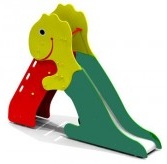 45 160Песочницы и песочные дворикиПесочницы и песочные дворики4243Песочница                2х2м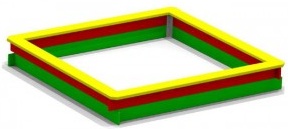 11 8604250Песочница "Ромашка"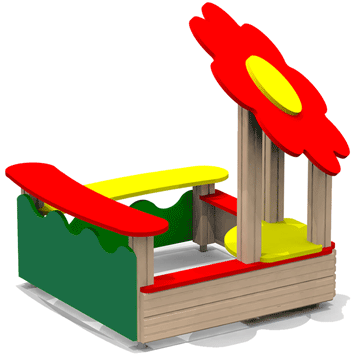 24 7604254Песочница "Кораблик"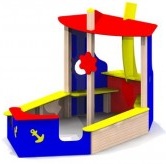 75 0004255Песочный дворик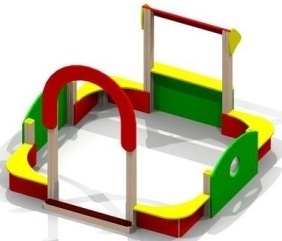 44 03042574258Песочный дворик "Опушка" "Коралл"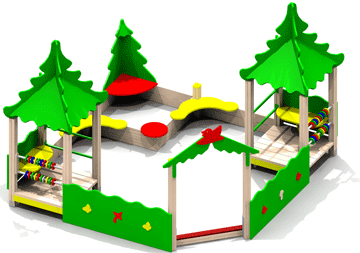 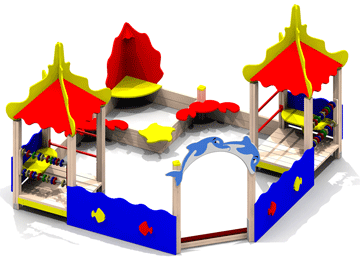 136 3604263Песочница "Боровичок"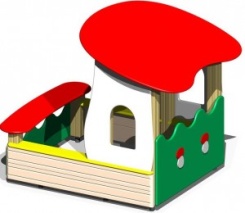 36 0004297Теневой навес "Цветочек" со столиком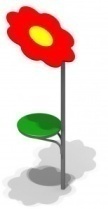 13 860Домики-беседкиДомики-беседки4302Домик-беседка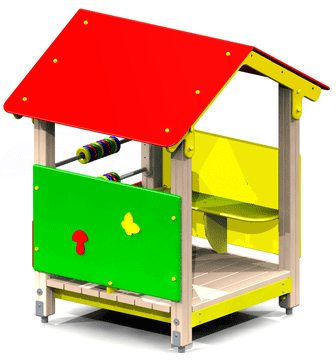 43 1304304Домик-беседка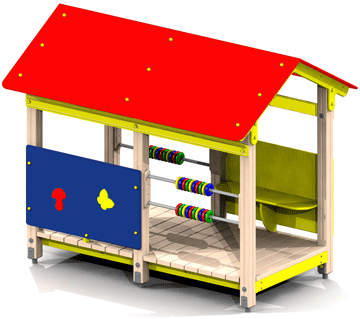 70 2004316Домик-беседка "Шахматы"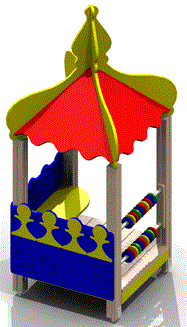 448604312Домик-беседка "Карета"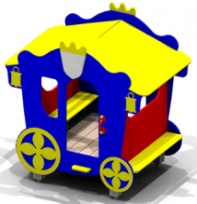 61 5004317Домик-беседка "Яблоко" 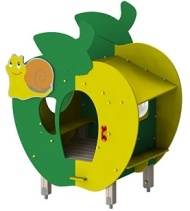 63 7604325Домик с палисадником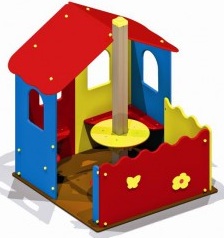 58 920Машинки, паровозикиМашинки, паровозики4412Машинка внедорожник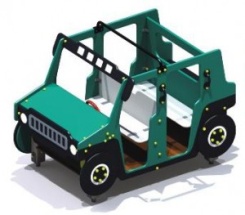 59 1604413Машинка без горки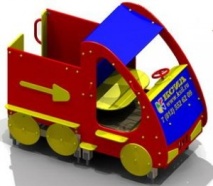 80 8604416Вертолёт Н г.=0,6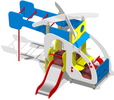 113 0204417Подводная лодка "Немо"Н г.=0,6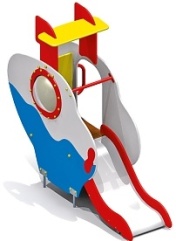 43 3804427Пожарная машинаН г.=0,6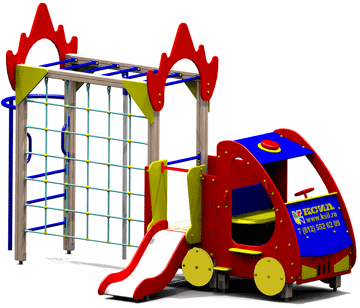 156 9704428Кораблик "Карапуз"Н г.=0,6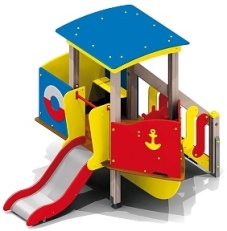 91 800Детский игровые комплексы для детей от 3 до 6 летДетский игровые комплексы для детей от 3 до 6 летДетский игровые комплексы для детей от 3 до 6 лет5101Горка "Манеж"Н г.=0,6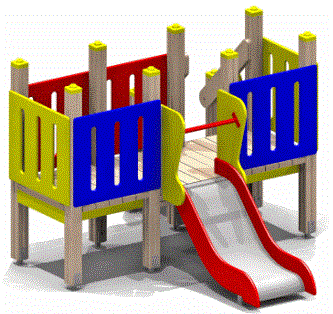 67 2005104Детский игровой комплексН г.=0,9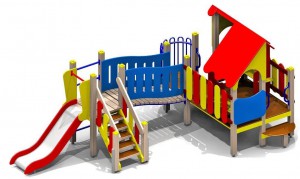 160 6605105Детский игровой комплексН г.=0,6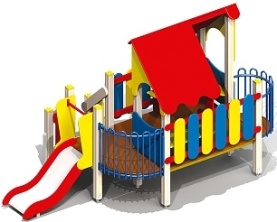 111 3005111Детский игровой комплексН г.=0,9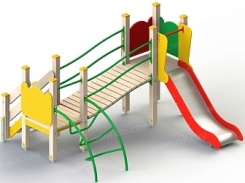 83 8705113Детский игровой комплексН г.=0,6;  Н г.=0,9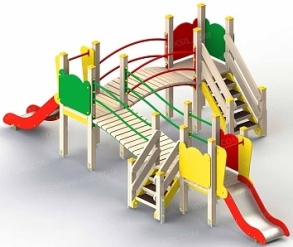 153 7705142Детский игровой комплекс "мини"Н г.=0,6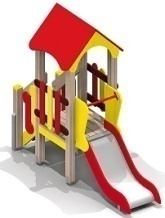 58 3605118Детский игровой комплекс "мини", Н г.=0,6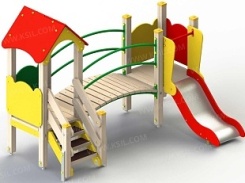 88 6305119Детский игровой комплекс Мини, Н г.=0,9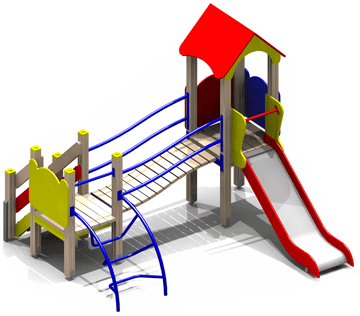 94 6605125Детский игровой комплекс "Кораблик" Н г.=1,2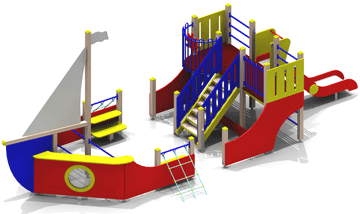 217 8005152Детский игровой комплексН г.=0,6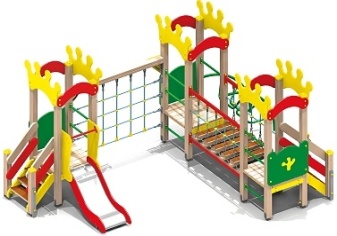 164 7405219Детский игровой комплекс Лесная сказка Н г.=0,9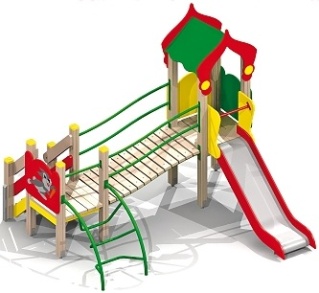 96 460Детские игровые комплексы  для детей от 7 до 12 летДетские игровые комплексы  для детей от 7 до 12 летДетские игровые комплексы  для детей от 7 до 12 летДетские игровые комплексы  для детей от 7 до 12 лет5301Детский игровой комплекс, Н г.=1,5 (нерж.)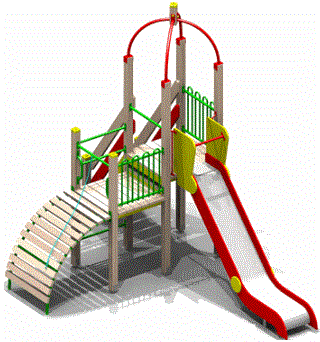 107 2605302Детский игровой комплекс, Н г.=1,5 (нерж.)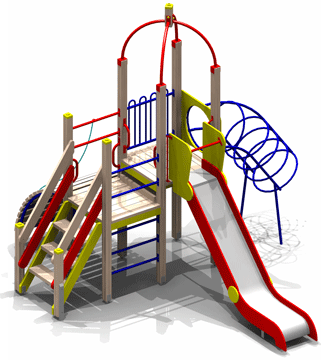 112 6605313Детский игровой комплекс Н г.=1,5 (нерж.)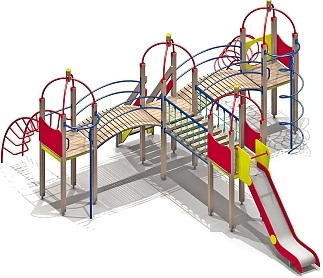 269 1105314Детский игровой комплекс, Н г.=1,5 (нерж.)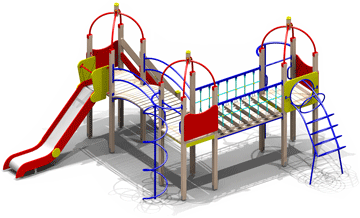 216 1605317Детский игровой комплекс, Н г.=1,5 (нерж.)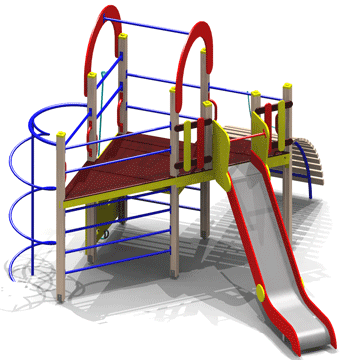 131 8605318Детский игровой комплекс, Н г.=1,5 (нерж.)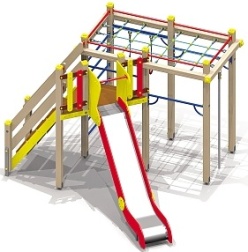 124 6905447Детский игровой комплекс Н.г=1,5 (нерж.)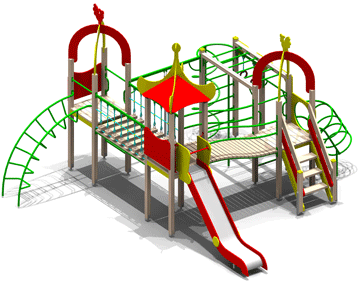 270 4005524Детский игровой комплекс Н.г=1,5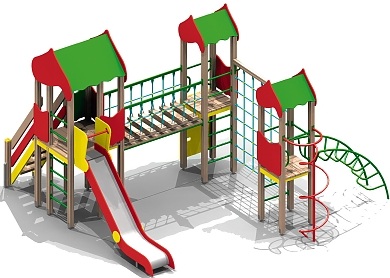 240 9405525Детский игровой комплекс Н.г=1,5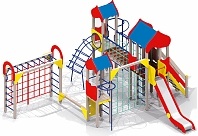 275 1105611Детский игровой комплекс Ривьера Н г.=1,5 (нерж.)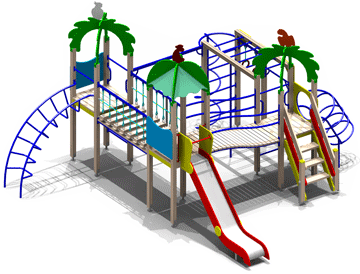 265 330С П О Р ТС П О Р ТДетские гимнастические комплексы до 6 летДетские гимнастические комплексы до 6 летДетские гимнастические комплексы до 6 лет6150Детский спортивный комплекс Жираф с баскетбольным щитом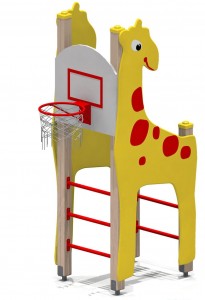 40 2106105Детский спортивный комплекс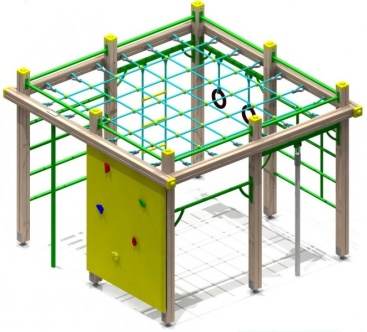 87 9506107Детский спортивный комплекс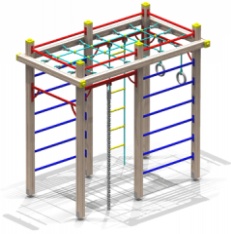 58 2006170Детский спортивный комплекс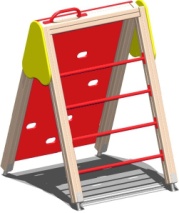 28 5006171Детский спортивный комплекс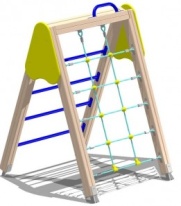 24 4606174Детский спортивный комплекс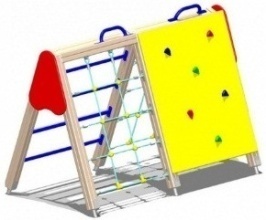 45 8906199Дорожка "Змейка"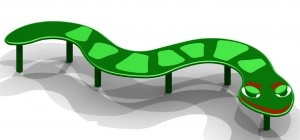 16 800Детские гимнастические комплексы от 6 летДетские гимнастические комплексы от 6 летДетские гимнастические комплексы от 6 летДетские гимнастические комплексы от 6 лет6300Детский спортивный комплекс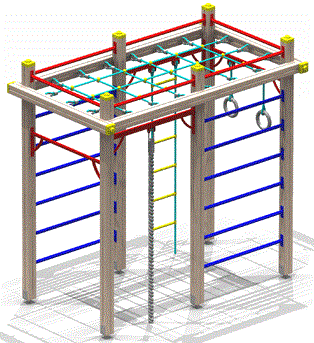 62 7006301Игровая установка с баскетбольным щитом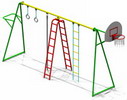 60 2206302Детский спортивный комплекс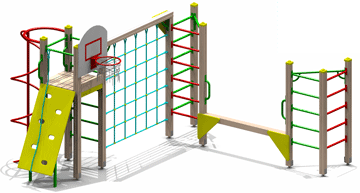 108 000Спортивное оборудованиеСпортивное оборудование65006502Стойка баскетбольная со щитом и сеткойСтойка баскетбольная комбинированная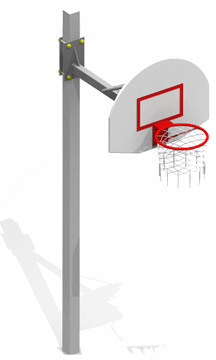 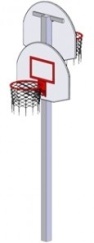 20 0006504/001Волейбольные ворота с сеткой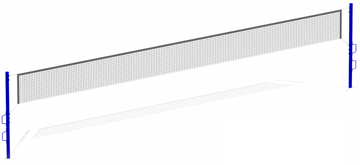 15 9106430Турник классический малый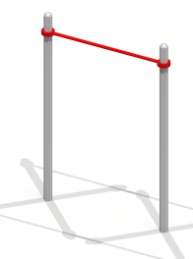 21 7606441Турник двойной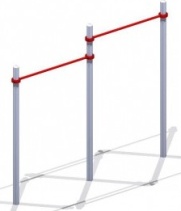 39 9006442Брусья классические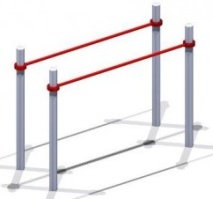 40 5006446Двойной каскад турников  для отжиманий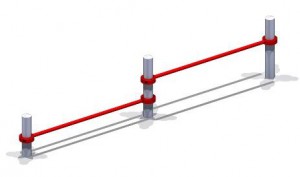 26 5606447Каскад турников Треугольник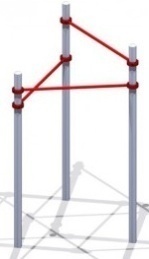 50 2606450Комплекс из 2 турников и скамьи для пресса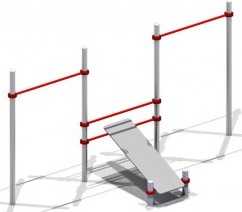 76 8006705/005Гимнастический комплекс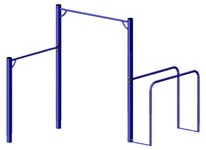 26 790*6705/006Детский рукоход 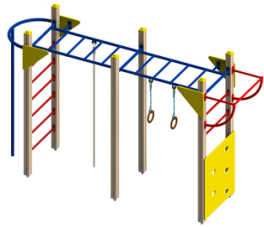 76 870*6706Бум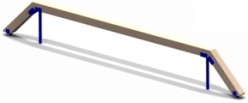 13 9606707Бревно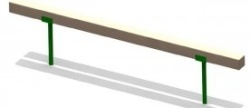 6 9506727Лиана большая фигурная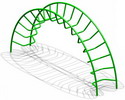 27 3007502, 7503Тренажер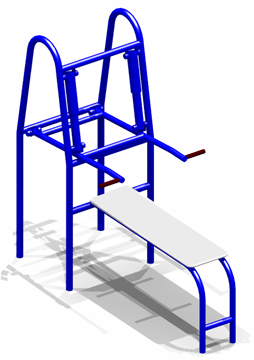 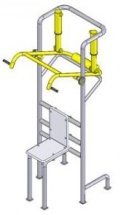 44 8507509Тренажер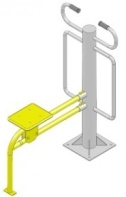 33 9607510Тренажер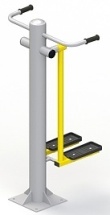 44 8807529Тренажер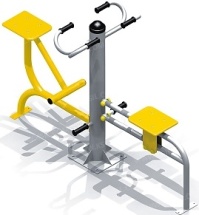 44 8807512Тренажер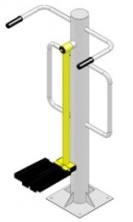 41 4007536Тренажер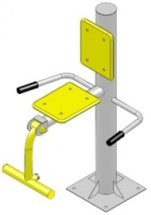 32 4007537Тренажер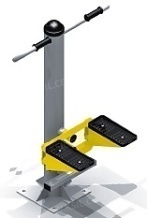 37 8607541Тренажер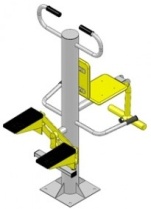 50 2707513 7530 7542Тренажер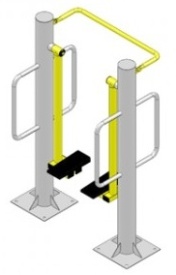 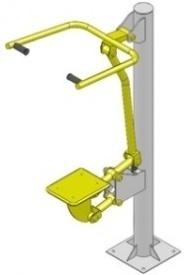 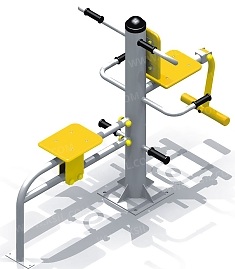 55 800№ п/п Текст (часть текста) проекта документа в отношении которого вносится предложениеТекст предложенияТекст (часть текста) проекта с учетом вносимых предложенийПримечание№ п/пФИО лица, внесшего предложениеСодержание предложенияИнформация о принятии/отклонении предложенияПричины отклонения предложения-----Приложение 1к Порядку и срокам представления, рассмотрения и оценки предложений заинтересованных лиц о включении дворовой территории в муниципальную программу «Формирование комфортной городской среды  Муниципального образования Победенское сельское поселение  на 2018-2022 годы»№п/пАдрес дворовой территории, домаПредложение по благоустройствуОбоснование1234